МИНИСТЕРСТВО НАУКИ И ВЫСШЕГО ОБРАЗОВАНИЯ РОССИЙСКОЙ ФЕДЕРАЦИИФГАОУ ВО «СИБИРСКИЙ ФЕДЕРАЛЬНЫЙ УНИВЕРСИТЕТ»УТВЕРЖДАЮ:Ректор___________________ М.В. Румянцев«____»_____________ 2022 г.ДОПОЛНИТЕЛЬНАЯ ПРОФЕССИОНАЛЬНАЯ ПРОГРАММА
ПОВЫШЕНИЯ КВАЛИФИКАЦИИ «Особенности подготовки документов 
для представления научно-педагогических работников 
к присвоению учёных званий по научным специальностям»Красноярск 2022I. ОБЩАЯ ХАРАКТЕРИСТИКА ПРОГРАММЫ1.1. Аннотация программы В ходе освоения программы транслируются и разъясняются действующие нормативные требования актов, касающихся порядка, оснований и требований представления к присвоению ученых званий доцента и профессора.Программа предназначена для ученых секретарей ученых советов институтов, для научно-педагогических работников, всех интересующихся проблемами представления к присвоению ученых званий доцента и профессора.Программа ориентирована на мотивацию как можно большего количества научно-педагогических работников к подаче документов для присвоения ученого звания доцента или профессора. 1.2. Цель программыСовершенствование имеющихся, а также получение новых компетенций, необходимых для деятельности, связанной с подготовкой документов для присвоения ученого звания доцента или профессора:Доведение до сведения слушателей программы требований, указанных в Постановлении Правительства РФ от 10.12.2013 № 1139 «О порядке присвоения ученых званий», Приказе Минобрнауки России от 02.03.2020 № 268 «Об утверждении Административного регламента Министерства науки и высшего образования Российской Федерации по предоставлению государственной услуги по присвоению ученых званий профессора и доцента», Приказе Минобрнауки России от 23.10.2017 № 1027 «Об утверждении номенклатуры научных специальностей, по которым присуждаются ученые степени».Доведение до сведения слушателей программы информации (в т.ч. статистического характера), связанной с текущим положением дел в сфере присвоения ученых званий в России, возможным направлением совершенствования института ученых званий в России; рассмотрение вопросов, связанных с механизмом оценки научной квалификации посредством института присвоения ученых званий (проблемные аспекты и анализ возможных вариантов совершенствования); об ученом звании как составляющей профессионального статуса научно-педагогических работников в России; о барьерах и технологии их преодоления, возникающих на пути получения ученых званий.1.3. Компетенции (трудовые функции) в соответствии с Единым квалификационным справочником должностей руководителей, специалистов и служащих (формирование новых или совершенствование имеющихся)В соответствии с разделом три Единого квалификационного справочника должностей руководителей, специалистов и служащих (Квалификационные характеристики должностей руководителей и специалистов высшего профессионального и дополнительного профессионального образования) можно выделить следующие требования к профессорско-преподавательскому составу университета, на подготовку к выполнению которых направлена программа:знание законов и иных нормативных правовых актов Российской Федерации по вопросам высшего образования; знание локальных нормативных актов Сибирского федерального университета; знание законодательных и нормативных правовых актов, научных проблем в соответствующей области знаний, науки и техники; знание действующих положений по защите авторских прав и патентов; знание порядка проведения конкурсов и аттестации научных работников; правовых вопросов оформления документов.1.4. Планируемые результаты обученияСлушатель, освоивший программу, будет обладать профессиональными компетенциями, включающими в себя способность:Понимать особенности подготовки документов для представления научно-педагогических работников к присвоению учёных званий по научным специальностям. Проводить консультации научно-педагогических работников университета по вопросам порядка представления к ученым званиям.1.5. Категория слушателейУченые секретари ученых советов институтов, научно-педагогические работники институтов СФУ.1.6. Требования к уровню подготовки поступающего на обучениеНаличие высшего образования.1.7. Продолжительность обучения: 16 часов.1.8. Форма обучения: очная.1.9. Требования к материально-техническому обеспечению, необходимому для реализации дополнительной профессиональной программы повышения квалификации (требования к аудитории, компьютерному классу, программному обеспечению)Наличие компьютера (ноутбука), проектора.1.10. Документ об образовании: удостоверение о повышении квалификации установленного образца.II. ОСНОВНОЕ СОДЕРЖАНИЕ ПРОГРАММЫ2.1. Учебно-тематический план2.2. План учебной деятельности2.3. Виды и содержание самостоятельной работы Правовое и методическое сопровождение научно-педагогических работников, подающих документы для присвоения ученого звания.III. УЧЕБНО-МЕТОДИЧЕСКИЕ МАТЕРИАЛЫ3.1. Учебно-методическое обеспечение, в т.ч. электронные ресурсы в корпоративной сети СФУ и сети ИнтернетПостановление Правительства РФ от 10.12.2013 N 1139 (ред. от 06.06.2019) «О порядке присвоения ученых званий» (вместе с «Положением о присвоении ученых званий») // СПС «КонсультантПлюс» [Электронный ресурс]. – Режим доступа: http://www.consultant.ru/document/cons_doc_LAW_155510/. Приказ Минобрнауки России от 02.03.2020 № 268 «Об утверждении Административного регламента Министерства науки и высшего образования Российской Федерации по предоставлению государственной услуги по присвоению ученых званий профессора и доцента» // СПС «КонсультантПлюс» [Электронный ресурс]. – Режим доступа: http://www.consultant.ru/document/cons_doc_LAW_360525/. Приказ Минобрнауки России от 23.10.2017 № 1027 «Об утверждении номенклатуры научных специальностей, по которым присуждаются ученые степени» // СПС «КонсультантПлюс» [Электронный ресурс]. – Режим доступа: http://www.consultant.ru/document/cons_doc_LAW_283150/.Проект методических рекомендаций ФГАОУ ВО «Сибирский федеральный университет» по подготовке документов для представления к присвоению ученых званий по научным специальностям [рукопись в процессе согласования]. Устав федерального государственного автономного образовательного учреждения высшего образования «Сибирский федеральный университет» [Электронный ресурс]. – Режим доступа: http://about.sfu-kras.ru/node/8028.IV. ОЦЕНКА КАЧЕСТВА ОСВОЕНИЯ ПРОГРАММЫ4.1. Формы аттестации, оценочные материалы, методические материалыФорма аттестации: зачет.4.2. Требования и содержание итоговой аттестацииОснованием для аттестации является отчет о направлении к ученому секретарю ученого совета Сибирского федерального университета лица научно-педагогического работника с готовым пакетом документов.Программу составили: Ученый секретарь ученого совета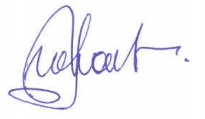 Сибирского федерального университета					И.Ю. МакарчукРуководитель программы: 							И.Ю. Макарчук№п/пНаименование и содержание разделов и тем программыВсего часовВ том числе:В том числе:Использование средств ЭО и ДОТРезультаты обучения№п/пНаименование и содержание разделов и тем программыВсего часовКонтактная работаСамостоятельная работаИспользование средств ЭО и ДОТРезультаты обучения1.Общие вопросы331.1.Статистика по России о лицах, имеющих ученые званияПонимать особенности подготовки документов для представления научно-педагогических работников к присвоению учёных званий по научным специальностям1.2.Статистика по СФУ о лицах, имеющих ученые званияПонимать особенности подготовки документов для представления научно-педагогических работников к присвоению учёных званий по научным специальностям1.3.Значение института ученых званий и перспективы его развитияПонимать особенности подготовки документов для представления научно-педагогических работников к присвоению учёных званий по научным специальностям2.Особенности подготовки документов для представления научно-педагогических работников к присвоению учёных званий по научным специальностям332.1.Общие требования, предъявляемые к соискателям ученых званийПонимать особенности подготовки документов для представления научно-педагогических работников к присвоению учёных званий по научным специальностям2.2.Критерии присвоения ученого звания доцентаПонимать особенности подготовки документов для представления научно-педагогических работников к присвоению учёных званий по научным специальностям2.3.Критерии присвоения ученого звания профессораПонимать особенности подготовки документов для представления научно-педагогических работников к присвоению учёных званий по научным специальностям3.Самостоятельная работа в институтах, связанная с правовым и методическим сопровождением научно-педагогических работников, подающих документы для присвоения ученого звания88Проводить консультации научно-педагогических работников университета по вопросам порядка представления к ученым званиямИтоговый контроль228ИТОГО1688Результаты обученияУчебные действия/формы текущего контроляИспользуемые ресурсы/ инструменты/технологии Понимать особенности подготовки документов для представления научно-педагогических работников к присвоению учёных званий по научным специальностямЛекция-беседаПрезентация, профессиональный контакт лектора с аудиториейПроводить консультации научно-педагогических работников университета по вопросам порядка представления к ученым званиямБеседа, консультацияПрофессиональный контакт лектора с аудиторией